PaasvolleybalInschrijfformulier voor deelname aan het paasvolleybal op maandag 13 april                                                   Sponsor 2020: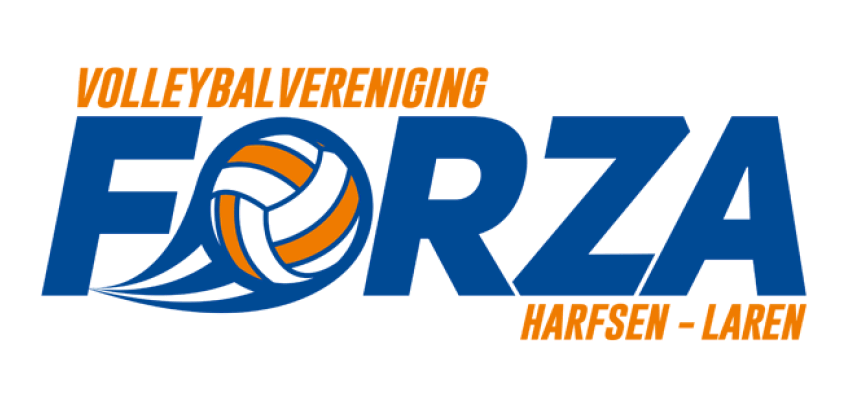 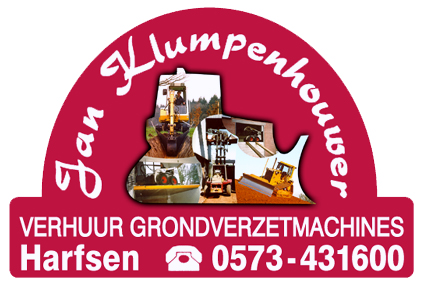 Kosten per team volwassenen € 25,00Graag inleveren voor maandag 23 maart via de mail: diannejimmink@hotmail.com of de app: 0627597902.Naam van team:Naam van team:Naam van team:Naam contactpersoon:Naam contactpersoon:Naam contactpersoon:E-mail adres contactpersoon:E-mail adres contactpersoon:E-mail adres contactpersoon:Telefoonnummer:Telefoonnummer:Telefoonnummer:Naam speler                                   leeftijdactief volleyballer1.2.3.4.5.6.7.8.9.